Spotkanie zespołów: zjazdowego i statutowo-strategicznego14 marca 2014 r., BZG PTI, ul. Puławska 39a, WarszawaObecni:Janusz Dorożyński (przewodniczący), Krystyna Pełka-Kamińska, Beata Ostrowska, Anna Beata Kwiatkowska, Ewa Mizerska, Jerzy Nowak, Zenon SosnowskiPrzebieg spotkania:Przedstawienie celu spotkania i przyjęcie jego planu. Plan w postaci zamieszczonej na wiki https://xi-zjazd.pti.org.pl/wiki/ZZZiS-S-2014-03-14 przyjęto bez zmian.Ad. Przegląd spraw organizacyjnychOszacowano liczbę uczestników: delegaci (około 80), inni uczestnicy - członkowie władz naczelnych nie będących delegatami, goście, honorowi, itp. (ok. 20).Zwrócono uwagę na ogłoszony w kalendarium tryb zgłaszania/zapraszania gości i termin ich zgłaszania. Do osób wskazanych (kierujący oddziałami, kołami, sekcjami) zostanie wysłane przypomnienie o tym trybie. Wyśle dyrektor generalna w imieniu przewodniczącego zespołów. Ustalono, że w stosunku do innych (nie zaproszonych w trybie standardowym) osób, które pojawią się na zjeździe, należy wpisać je na listę dodatkową i przedstawić  zjazdowi do akceptacji z pytaniem czy są sprzeciwy wobec tych obecności.Przedstawiono gadżety zjazdowe: teczka/torba, wizytownik, długopis, notes. Dyskutowano nad gadżetem „tekstylnym” – wybrano krawat oraz do ustalenia korespondujący gadżet damski.Materiały dla delegatów: sprawozdanie zarządu, sprawozdanie finansowe, sprawozdanie  Kokpit, sprawozdanie GKR, biuletyn. Na wiki zjazdowym lista, która będzie sukcesywnie uzupełniana.Do obowiązkowego zapoznania się przez wszystkich członków zespołów notatka z doświadczeniami typu organizacyjnego z poprzedniego zjazdu (plik https://xi-zjazd.pti.org.pl/wiki/Plik:(X_Zjazd)(00)Praktyczne_wnioski_w3.doc) Omówiono kwestię niejasności co do kadencyjności Rady Naukowej PTI – statut nie wspomina o tym, natomiast regulamin rady (przyjęty przez nią samą) w par. 3 p. 2 zawiera stwierdzenie o kadencyjności, i domyślnie pokrywa się ona z kadencją władz naczelnych PTI. Przewodniczący do 19 marca br. zespołu skonsultuję tę kwestię z przewodniczącym rady – w kontekście porządku obrad zjazdu (odwołanie/powołanie rady).Sprawa została omówiona 17 marca br. z przewodniczącym RN – ustalenia: RN jest kadencyjna jak GKR i GSK, tzn. kończy kadencję sprawozdaniem, odwoływać nie ma potrzeby (tak jak GKR i GSK), natomiast trzeba powołać nowy skład na zjeździe (zostało to uwzględnione w propozycji porządku obrad), w maju na ostatnim posiedzeniu RN zostanie ustalone kto z obecnych członków będzie kandydował, trzeba też usunąć niekonsekwencje w statucie nt. rady (kadencja, wskazanie w statucie powoływania członków przez Zjazd, a nie wskazanie sposobu przez ZG)  – do dopisania w propozycjach statutowych.Ustalono specjalizacje członków zespołu s-s (grupy zadaniowe): statut – B. Ostrowska (prowadząca), Z. Sosnowski, J. Nowak, strategia – J. Dorożyński (prowadzący), A.B. Kwiatkowska, J. Nowak. Pozostali członkowie zespołu określa swoje przypisanie do 19 marca br. (środa).Zespół rekomenduje prezesowi powołanie grupy ds. projektu uchwały programowej zjazdu.Przewodniczący zespołów poinformował o aktualnej propozycji składu prezydium zjazdu: przewodniczący kol. Tadeusz Syryjczyk (wyraził zgodę wg informacji uzyskanej od prezesa PTI), zastępca – kol. Ewa Mizerska, sekretarz – warunkowa zgoda kol. Hanny Mazur, opcjonalnie jeszcze jedna osoba jako II sekretarz do ustalenia.Ad. Omówienie wstępnej propozycji porządku obrad zjazduNa podstawie zrealizowanego porządku obrad X Zjazdu opracowano propozycję porządku zjazdu z harmonogramem czasowym (plik na wiki do zamieszczenia po akceptacji zespołów – do 19 marca br.)Ad. Propozycje zmian statutuOmówiono wpisane na wiki (https://xi-zjazd.pti.org.pl/wiki/Propozycje_zmiany_statutu) do tej pory propozycje zmianNowe propozycje wpisano na posiedzeniu (jako hasła, do późniejszego dopracowania formalnego)Prace poprowadzi grupa zadaniowa wskazana powyżejAd. Przegląd aktualnej strategii i wyników pomiarów oraz ocena strategii Ad. Propozycja strategii PTI na lata 2014-2017 (lub 2020) Pomiary wskaźników zakończyły się praktycznie całkowitym niepowodzeniem – dane przysyłały tylko oddziały podlaski i dolnośląski oraz koła sandomierskie. Przyczyny: m.in. zbyt szeroki ich zakres (pomimo radykalnego ich odchudzenia w stosunku do wersji wyjściowej z 2010 r.), nieuwzględnienie faktu iż np. dane wiekowe posiada tylko BZG, przedwczesna próba wprowadzenia arkuszy umożliwiających półautomatyzację konsolidowania danych w BZG (akrusze Excel z makrami). Ustalono odejście od pomiarów samodzielnych, wprowadzenie krótkiego szablonu do wzoru sprawozdania rocznego jednostekPrace poprowadzi grupa zadaniowa wskazana powyżejPropozycja strategii będzie obejmowała lata 2014-2017Dokument będzie opracowany na bazie aktualnej strategii, z maksymalnym jej odchudzeniemOmówiono wpisane na wiki (https://xi-zjazd.pti.org.pl/wiki/Propozycje_zmiany_statutu) do tej pory propozycje zmianOdpowiedzialny za zakres (J. Dorożyński) przygotuje do końca marca propozycję nowej strategiiAd. Weryfikacja/demonstracja systemu głosowania elektronicznego Przedstawiciel firmy obsługującej głosowania elektroniczne lokalne omówił system, zademonstrował urządzeniaPrzeprowadzono serię głosowań testowychUstalono, że obsługę prowadzi na miejscu dana firma (wydaje na podstawie listy obecności delegatów pastylki i panele, uaktywnia i zamyka głosowanie na polecenie prezydium, wyświetla na panelach wyniki głosowań jawnych, przekazuje do prezydium wydrukowany protokół z głosowań tajnych)Fotografie paneli z wynikami głosowań jawnych (do rozważenia) Stwierdzono, że piloty posiadają sześć przycisków: A (tak), B (nie), C (wstrzymuję się) i trzy nieopisane D, E, F – naciśnięcie w trakcie głosowania D lub E lub F powoduje przyjęcie głosu (pilot przechodzi w stan nieaktywny) i nie jest on zaliczany. Ponieważ nie można tych przycisków zablokować (można tylko przycisk C), to należy wyjaśnić, czy raport z głosowania tajnego zawiera liczbę głosów z przycisków D lub E lub F, a jeśli tak, to będzie się je traktowało jako nieważne (jest standardowy przypadek w głosowaniach – zarówno świadomy jak i niezamierzony)Zostanie przygotowana instrukcja z posługiwania się systememDo wyjaśnienia: Możliwość przekazania do prezydium oprócz wydruku wyników głosowania tajnego również tych danych w pliku csvStandard kodowanie transmisjiPosiadanie certyfikowania/akredytowania systemuSprawa prawomocności i niepodważalności zastosowania takiego sposobu głosowaniaUstalenia po prezentacji /demonstracji systemu głosowania elektronicznego Wstępnie ustalono, że w przypadku głosowania tajnego na listę kandydatów: lista będzie wyświetlania niezależnie przez prezydium, ze wskazywanie na kogo już zagłosowano, głosowanie na każdego kandydata będzie trwało 30 sekund – przyjęto to do chronometrażu propozycji porządku obrad zjazduAd. Wizja lokalna miejsca zjazdu Wizji lokalnej dokonali J. Dorożyński i K. Pełka-Kamińska. Oceniono warunki konferencyjne jako bardzo dobre, warunki noclegowe – jako właściwe do zakwaterowania i w kontekście relacji do kosztów.Ad. Ogólne szkolenie z posługiwania się wiki Szkolenie przeprowadził J. DorożyńskiNaprawiono sprawę jednego konta (K. Pełka-Kamińskiej)Poszerzono grono administratorów/biurokratów (flagę nadano A.B. Kwiatkowskiej). Na wniosek flagi będą nadawane wszystkim tego sobie życzącym członkom zespołów.Podczas dogrywki dopracowano propozycję porządku obrad zjazdu oraz przeprowadzono szkolenie z wiki. W części wieczorowej ustalono na podstawie oświadczeń, że kol. A. Dyżewski i A. Kapczyński nie wejdą do zespołów.Na tym spotkanie zakończono.Protokołowała wstępnie: E. MizerskaUzgodnienie: obecni na spotkaniu członkowie zespołów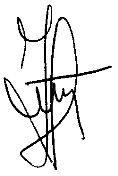 	Za zgodność: Janusz Dorożyński, przewodniczący zespołów